CVC MissionTo serve the professional interests of chapter members by enhancing expertise through project management education and training, supporting PMI certifications, and promoting association with other project management professionals.To serve the professional interests of chapter members by enhancing expertise through project management education and training, supporting PMI certifications, and promoting association with other project management professionals.To serve the professional interests of chapter members by enhancing expertise through project management education and training, supporting PMI certifications, and promoting association with other project management professionals.To serve the professional interests of chapter members by enhancing expertise through project management education and training, supporting PMI certifications, and promoting association with other project management professionals.To serve the professional interests of chapter members by enhancing expertise through project management education and training, supporting PMI certifications, and promoting association with other project management professionals.To serve the professional interests of chapter members by enhancing expertise through project management education and training, supporting PMI certifications, and promoting association with other project management professionals.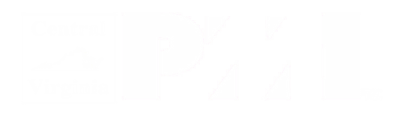 PMI Central Virginia Chapter - Board of Directors MeetingPMI Central Virginia Chapter - Board of Directors MeetingPMI Central Virginia Chapter - Board of Directors MeetingPMI Central Virginia Chapter - Board of Directors MeetingPMI Central Virginia Chapter - Board of Directors MeetingPMI Central Virginia Chapter - Board of Directors MeetingPMI Central Virginia Chapter - Board of Directors MeetingPMI Central Virginia Chapter - Board of Directors MeetingPMI Central Virginia Chapter - Board of Directors MeetingWednesday, May 2, 2018 6:00pmWednesday, May 2, 2018 6:00pmWednesday, May 2, 2018 6:00pmWednesday, May 2, 2018 6:00pmWednesday, May 2, 2018 6:00pmWednesday, May 2, 2018 6:00pmWednesday, May 2, 2018 6:00pmWednesday, May 2, 2018 6:00pmWednesday, May 2, 2018 6:00pmLibbie Mill Library2100 Libbie Lake East StRichmond, VA 23230 Libbie Mill Library2100 Libbie Lake East StRichmond, VA 23230 Libbie Mill Library2100 Libbie Lake East StRichmond, VA 23230 Libbie Mill Library2100 Libbie Lake East StRichmond, VA 23230 Dial in: 641-715-3288 Access code: 701563Internet: Henrico LibraryInternet Password: readabookDial in: 641-715-3288 Access code: 701563Internet: Henrico LibraryInternet Password: readabookDial in: 641-715-3288 Access code: 701563Internet: Henrico LibraryInternet Password: readabookDial in: 641-715-3288 Access code: 701563Internet: Henrico LibraryInternet Password: readabookDial in: 641-715-3288 Access code: 701563Internet: Henrico LibraryInternet Password: readabookAttendees & Quorum StatusAttendees & Quorum StatusAttendees & Quorum StatusAttendees & Quorum StatusAttendees & Quorum StatusAttendees & Quorum StatusAttendees & Quorum StatusAttendees & Quorum StatusAttendees & Quorum StatusExecutive Board MembersExecutive Board MembersExecutive Board MembersExecutive Board MembersExecutive Board MembersExecutive Board MembersExecutive Board MembersExecutive Board MembersExecutive Board MembersPresidentPresidentKelly Evans, PMPAAExecutive VP Kerrie Arkwell, PMPKerrie Arkwell, PMPVP CommunicationVP CommunicationVP EducationGail Gilstrap, PMP, ACPGail Gilstrap, PMP, ACPPVP OperationsVP OperationsRonald Younger, PMP	A	AVP FinanceCindy Parcell, PMP, PMI-ACPCindy Parcell, PMP, PMI-ACPPDirectorsDirectorsDirectorsDirectorsDirectorsDirectorsDirectorsDirectorsDirectorsAdvertisingAdvertisingOutreachProf DevelopmentProf DevelopmentPartnershipsChris Mauck, PMPChris Mauck, PMPCharlottesvilleCharlottesvilleBrent Rodgers, PMPPMIEF CoordinatorBrett Sheffield, PMPBrett Sheffield, PMPCorrespondenceCorrespondencePMO Practice GroupRick Kaerwer, PMPRick Kaerwer, PMPDirector-at-LargeDirector-at-LargeRegistration OperationsLeslie DeBruyn, PMPLeslie DeBruyn, PMPEvent OperationsEvent OperationsDavid Maynard, PMPRichmondEvent PlanningEvent PlanningSecretarySuresh Raju, PMP, PgMP, RMP, ACPSuresh Raju, PMP, PgMP, RMP, ACPAFinancial OversightFinancial OversightNeil Halpert, CPA, PMP, CSMSponsorshipGOV Practice GroupGOV Practice GroupSam Henderson, PMPSymposiumGail Gilstrap, PMP, ACPGail Gilstrap, PMP, ACPMarketingMarketingTechnologyEd Foster, PMPEd Foster, PMPMembershipMembershipJason Plotkin, PMPToastmastersSteve Williams, PMPSteve Williams, PMPMilitary LiaisonMilitary LiaisonVolunteerismPhil Doty, PMP, PgMP, RMPPhil Doty, PMP, PgMP, RMPWebmasterAlso PresentAlso PresentAlso PresentAlso PresentAlso PresentAlso PresentAlso PresentAlso PresentAlso Present		A= Attended; P= On-Phone		A= Attended; P= On-Phone		A= Attended; P= On-Phone		A= Attended; P= On-Phone		A= Attended; P= On-Phone		A= Attended; P= On-Phone		A= Attended; P= On-Phone		A= Attended; P= On-Phone		A= Attended; P= On-PhoneAgendaAgendaAgendaAgendaAgenda ItemPersonDiscussion/MotionOpen Meeting – Kelly/RonOpen Meeting – Kelly/RonOpen Meeting – Kelly/RonOpen Meeting – Kelly/RonReview & Approve AgendaKellyKelly/RonReview & Approve Prior BoD Meeting MinutesKellyKelly/RonStrategic ItemsStrategic ItemsStrategic ItemsStrategic ItemsBoard ElectionsCindy- Kelly checked with few people on running for Board positions.- Per Kelly, Kerrie is not going to come back this year as Executive VP.AI: Ron to include ‘Call for Candidates for Board Elections’ article in the upcoming Newsletter which will be out by May 15th.VolunteersKelly- Gail & Ron are following up with few members.AI: Kelly will schedule a volunteer/member orientation this summer.Upcoming EventsGail- Need a place for June 13th Carl Pritchard meeting.AI: Ron will check if VMFA is available.Technology PurchasesRon- Need a new projector with HDMI output and 3 lavaliers at a budget of $2000. We could sell OR donate our 2 old projectors.VP CommunicationsKellyMotion: Kelly proposed James Bumpass as the VP of Communications for the remainder of the term (December 2019). All agreed. Motion passed.Area ItemsArea ItemsArea ItemsArea ItemsFinanceCindyCommunicationsEducationGailOperationsRonExecutive VPKerriePresidentKellyNew Action ItemsSureshOld Action ItemsSureshAdjournmentKellyRon/Cindy.Current Action ItemsCurrent Action ItemsCurrent Action ItemsAction ItemResponsibleDue DateInclude ‘Call for Candidates for Board Elections’ article in the upcoming May 15th NewsletterRon6/6Schedule a volunteer/member orientation this summerKelly6/6Check if VMFA is available for our June 13th Dinner MeetingRon6/6Older Action ItemsOlder Action ItemsOlder Action ItemsAction ItemResponsibleDue DateAdd personal email of the Full Board Members to the group email after getting permissionRon5/19FLiPM Extravaganza date needs to be included in the scheduleRon5/19Schedule a Strategy MeetingRon6/6Create 2018 Volunteer listPhilCompleted.Gail to put the photos in DropBox and let Ron know about it. Ron will post it on the websiteGail/Ron6/6Correspondence Team to have an article about the Boys & Girls ClubRon5/19Send the Business Card info to KellyDirectors6/6DecisionsMotion: Kelly proposed James Bumpass as the VP of Communications for the remainder of the year. All agreed. Motion passed.Questions / IssuesQuestions / IssuesQuestion / IssueApproach / ResolutionMonthly Checklist (complete before Board meeting)Monthly Checklist (complete before Board meeting)Monthly Checklist (complete before Board meeting)Monthly Checklist (complete before Board meeting)Monthly Checklist (complete before Board meeting)EventTimeActivityVice PresidentStatusCharlottesvilleLast MonthInvoiceRon, CindyThis MonthProgram set-upSharon, Ronemail ScheduledRonNext MonthProgram set-upSharon, RonRichmondLast MonthInvoiceRon, CindySurveySharonThis MonthProgram set-upSharon, Ronemail ScheduledRonNext MonthProgram set-upSharon, RonToastmastersThis MonthMeetings set-upRonThis MonthEmail scheduledRonNext MonthMeetings set-upRonShare Registration ListsLast MonthSend for Survey (Sharon)Send for PDU (Suresh)RonVolunteer ListLast MonthAdd Volunteers to WebsiteRonPDUsLast MonthPDUs reported to PMIRonAnnouncement SlidesThis MonthUpdatedKellyNewsletterLast MonthNewsletter sentBobThis MonthNewsletterBobPresident’s LetterThis MonthLetter preparedKellyBoard MinutesLast MonthLast month’s minutes postedRonNew Volunteers (complete before Board meeting)New Volunteers (complete before Board meeting)New Volunteers (complete before Board meeting)Vice PresidentCommitteeNew Volunteer NamesVolunteer Recruitment (complete before Board meeting)Volunteer Recruitment (complete before Board meeting)Volunteer Recruitment (complete before Board meeting)Volunteer Recruitment (complete before Board meeting)Vice PresidentCommitteeVolunteer RoleVRMS ID